Curriculum Vitae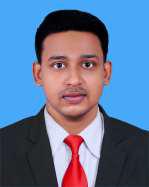 KIRAN Mechanical HVAC Engineerkiran.362335@2freemail.comNationality : Indian_________________________________________________________________________	_______CAREER OBJECTIVE:A mechanical engineer with sound deep knowledge and real time experience in HVAC automation systems, design procedure, and execution of HVAC projects. I’m looking forward to work in an organization that can offer valuable experience, through a variety of challenging tasks._________________________________________________________________________________________________PERSONAL INFORMATION:Nationality: IndianDate of birth: 01,Nov,1989Marital status: Single_________________________________________________________________________________________________EDUCATION AND QUALIFICATIONS:March 2012:B.Tech in Mechanical Engineering, Kerala University, India - First class with 6.5GPA Done my B-tech project in India’s prestigious company Indian rare earth limitedMarch 2008:State Board of higher Secondary Education, KeralaDistinction with Honors – 83.33%March 2006:S.S.L.C - St.Goretti Higher Secondary School, Kollam, KeralaDistinction with Honors – 90.02%____________________________________________________________________________________________KEY SKILLSProficiency in HVAC Design (Heating & Cooling load calculations, Duct System sizing & analysis, Pipe System sizing & analysis),Proficiency in HVAC Project Planning, site supervision.Proficiency in ACAD to prepare HVAC Drawings (HVAC Plan, Section, Schematic & Balancing)Knowledge of various codes and standards like ASHRAEExperience in material Estimation and ProcurementExcellent communication and interpersonal skillsAnalytical approach and positive attitudeJanuary 2016 to January 2017Company : SMEC labs lmtdPosition	: HVAC EngineerSummary of job profileCalculate the design heating & cooling load of proposed building for HVAC and submit to consultant / client for review & approval.Prepare HVAC Drawings (HVAC Plan, ducting, and Scheme) respect to design requirements and contract requirements with coordination of other disciplines and submitted as per the approved schedules to theconsultant / client for review & approval.3. Review the contracts documents (HVAC specification & Concept) and advise the construction manager of any deficiency.Get approved HVAC Shop Drawings, MEP- Coordination Drawings, Work method statement and Project Specification..5. Ensure the HVAC Ducts, Fittings, accessories and Child water pipes, fittings, accessories are available and approved by Inspection department prior to installation.Carry out all planned site inspections as per the intervention points marked in the relevant drawing and standardSKILLS AND KNOWLEDGELANGUAGESThis CV has been updated on 06 APR  2017. References are available under request.PROFESSIONAL EXPERIENCEJune 2012 to December 2012June 2012 to December 2012february 2013 to December 2015february 2013 to December 2015Company : Texcel engineering worksCompany : Texcel engineering worksCompany : Thermax boilers lmtdCompany : Thermax boilers lmtdPosition : MEP EngineerPosition : MEP EngineerPosition: Site SupervisorProject: sub contractor Client : cochin refineryComputer and Other AchievementsLevelYears practicedYears practicedAUTOCAD 2016 2DExpert> 3 yearsRevit HVACgood< 1 yearsHourly Analysis program(HAP)Good< 1 yearsCATIA softwareGood< 2 yearsM.S OFFICE 2007 (Word, Excel, Power Point)Expert> 6 yearsAnalytical programs like ANSYS, CFDIntermediate< 1 year< 1 yearLanguage (Reading, Writing, Understanding & Speaking)LevelYears practicedMalayalamExcellent> 20 yearsEnglishVery Good> 10 yearsHindiGood> 3 years